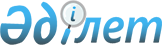 О переименовании коммунального государственного учреждения "Детский дом "Асем" управления образования Карагандинской областиПостановление акимата Карагандинской области от 16 апреля 2024 года № 24/03
      В соответствии с Гражданским кодексом Республики Казахстан, Социальным кодексом Республики Казахстан, законами Республики Казахстан "О местном государственном управлении и самоуправлении в Республике Казахстан", "О государственном имуществе", "Об образовании", "О профилактике правонарушений среди несовершеннолетних и предупреждении детской безнадзорности и беспризорности", приказами Министра образования и науки Республики Казахстан от 22 февраля 2013 года № 50 "Об утверждении номенклатуры видов организаций образования" и Министра просвещения Республики Казахстан от 31 августа 2022 года № 385 "Об утверждении Типовых правил деятельности организаций дошкольного, среднего, технического и профессионального, послесреднего образования, дополнительного образования соответствующих типов и видов", акимат Карагандинской области ПОСТАНОВЛЯЕТ:
      1. Переименовать коммунальное государственное учреждение "Детский дом "Асем" управления образования Карагандинской области" в коммунальное государственное учреждение "Центр поддержки детей, нуждающихся в специальных социальных услугах "Асем" управления образования Карагандинской области".
      2. Государственным учреждениям "Управление образования Карагандинской области", "Управление экономики Карагандинской области" в установленном законодательством порядке принять меры, вытекающие из настоящего постановления.
      3. Контроль за исполнением настоящего постановления возложить на курирующего заместителя акима области.
					© 2012. РГП на ПХВ «Институт законодательства и правовой информации Республики Казахстан» Министерства юстиции Республики Казахстан
				
      Аким Карагандинской области

Е. Булекпаев
